               Universidad de Guanajuato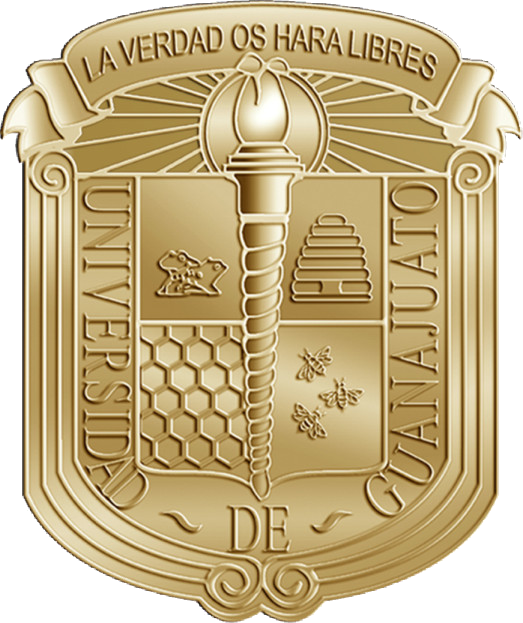                                        Campus Guanajuato                       División De Ciencias Naturales Y Exactas                      Posgrado en Ciencias (Astrofísica)Autorización de SalidaGuanajuato, Gto., ____________________________.Datos del AlumnoDatos del AlumnoNombre:NUA:Programa Académico:Semestre en curso:Datos del Evento(Congreso, Taller, Escuela, Estancia, Seminario, Coloquio, Curso, Encuentro, Divulgación, Etc.)Datos del Evento(Congreso, Taller, Escuela, Estancia, Seminario, Coloquio, Curso, Encuentro, Divulgación, Etc.)Nombre/Título:Institución receptora:País/Ciudad:Fecha/Periodo:Anfitrión:Justificación/Motivo:Justificación/Motivo:Justificación/Motivo:Justificación/Motivo:Resultados EsperadoDatos para tesisMaestría(  )Doctorado(  )Presentación de trabajosConferencia (  )Póster(  )Otro(  )Capacitaciones recibidasCurso(  )Taller(  )Congreso(  )Escuela(  )Público atendido(  )Otros (especificar):________________________________________________________________________________________________________________________________________________________________________________Solicitante:(firma)El AlumnoSolicitante:(firma)El AlumnoVo.Bo.:(Nombre y firma)El Director/Co-Director de TesisAutoriza:Dr. César A. CarettaEl Coordinador del Posgrado